Уважаемые родители!На портале «Образование web 2.0» (http://web2edu.ru/) есть возможность подать заявление на место в дошкольное образовательное учреждение. Введите адрес сайта http://web2edu.ru.  На главной странице выберите вкладку Дошкольное образование и кликните мышкой по слову «зарегистрироваться».       Регистрация на портале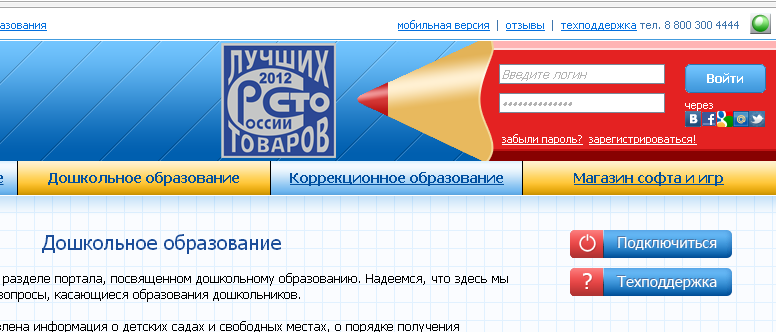 Для того чтобы регистрация прошла успешно, заполните все поля отмеченные *  В поле "логин" допустимо использование латинских букв, цифр, точек и дефисов.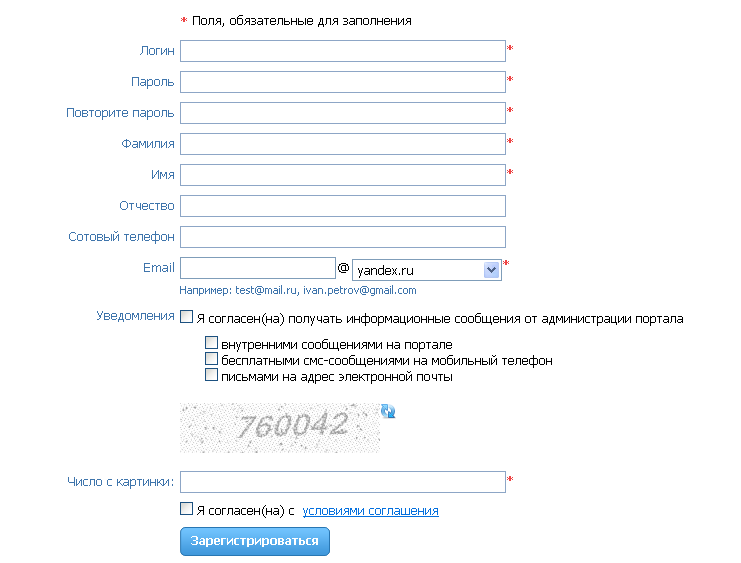 Нажмите кнопку «Зарегистрироваться». Через некоторое время на указанный вами адрес электронной почты придет подтверждение регистрации и ссылка для активации учетной записи.Важно: указывайте существующий адрес электронной почты, к которому у вас есть доступ.Создание заявлений   Войдите в систему.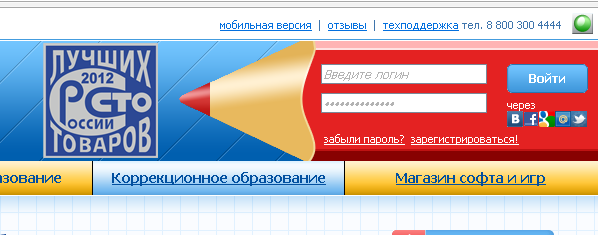 Далее в меню слева выбираете  «Образование региона», затем «Дошкольное образование». 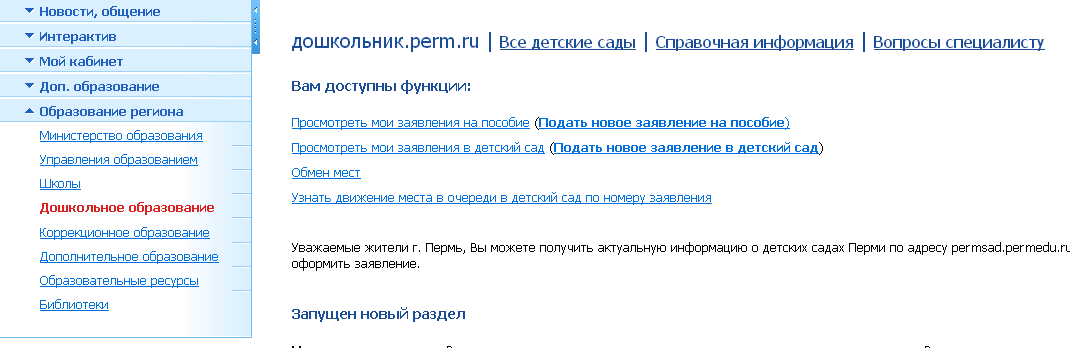 На открывшейся странице нажмите на ссылку «Подать новое заявление в детский сад». 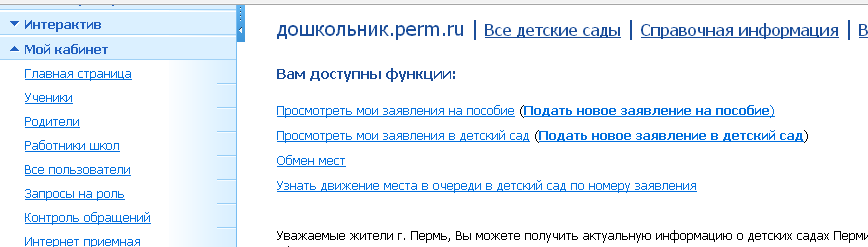 Заполните форму заявления.Заполните все поля отмеченные *  а) Выберите территорию проживания. Список откроется, при нажатии кнопки.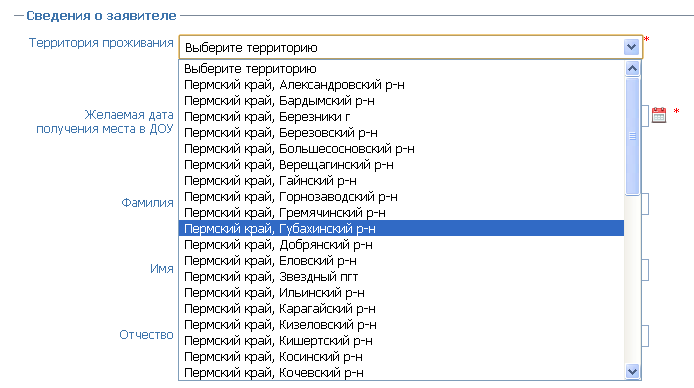     б) Заполните желаемую дату получения места в ДОУ. 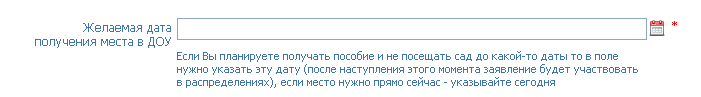  в)  Внесите личные данные.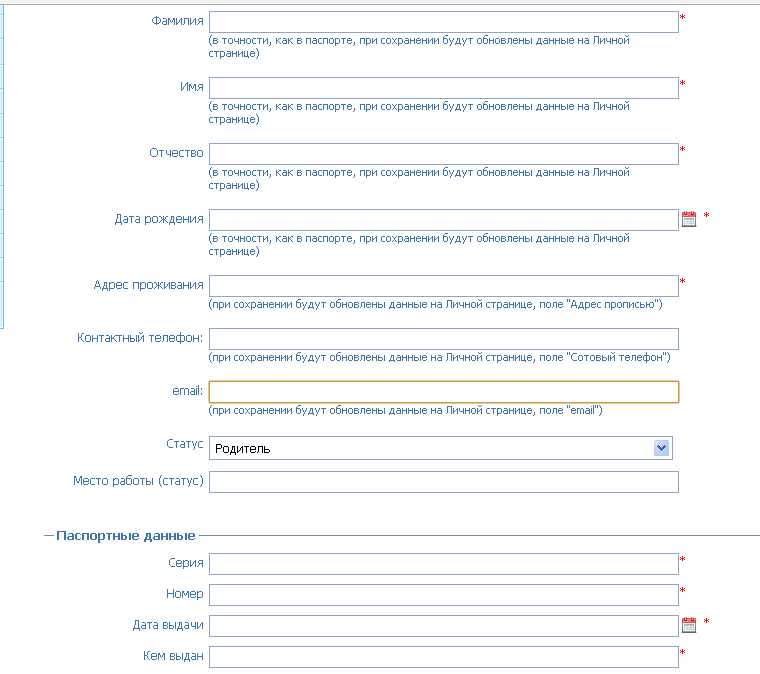         г) Данные о ребенке.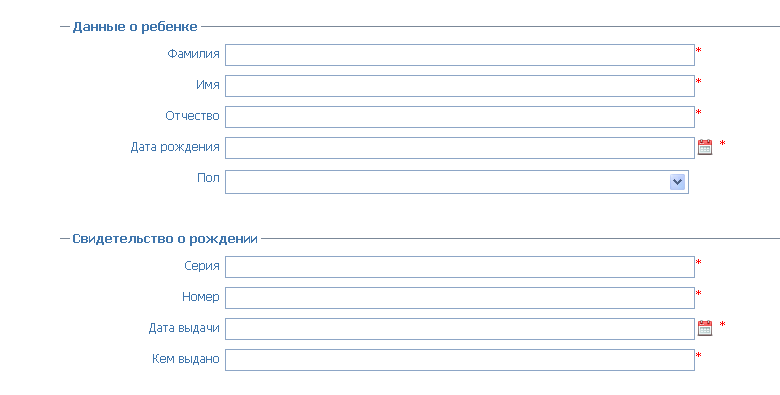 д) Если Вы принадлежите к льготной категории, заполните раздел «Выбор   льготной категории».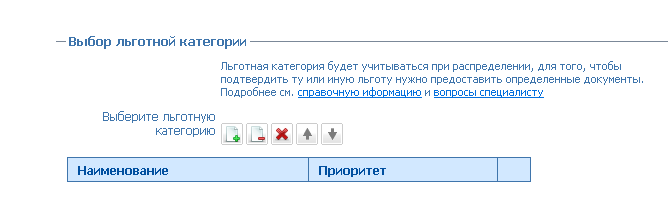 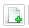           Чтобы выбрать льготную категорию, нажмите на кнопку   В появившемся окне выберите нужную льготную категорию, кликнув  по ней левой кнопкой мыши.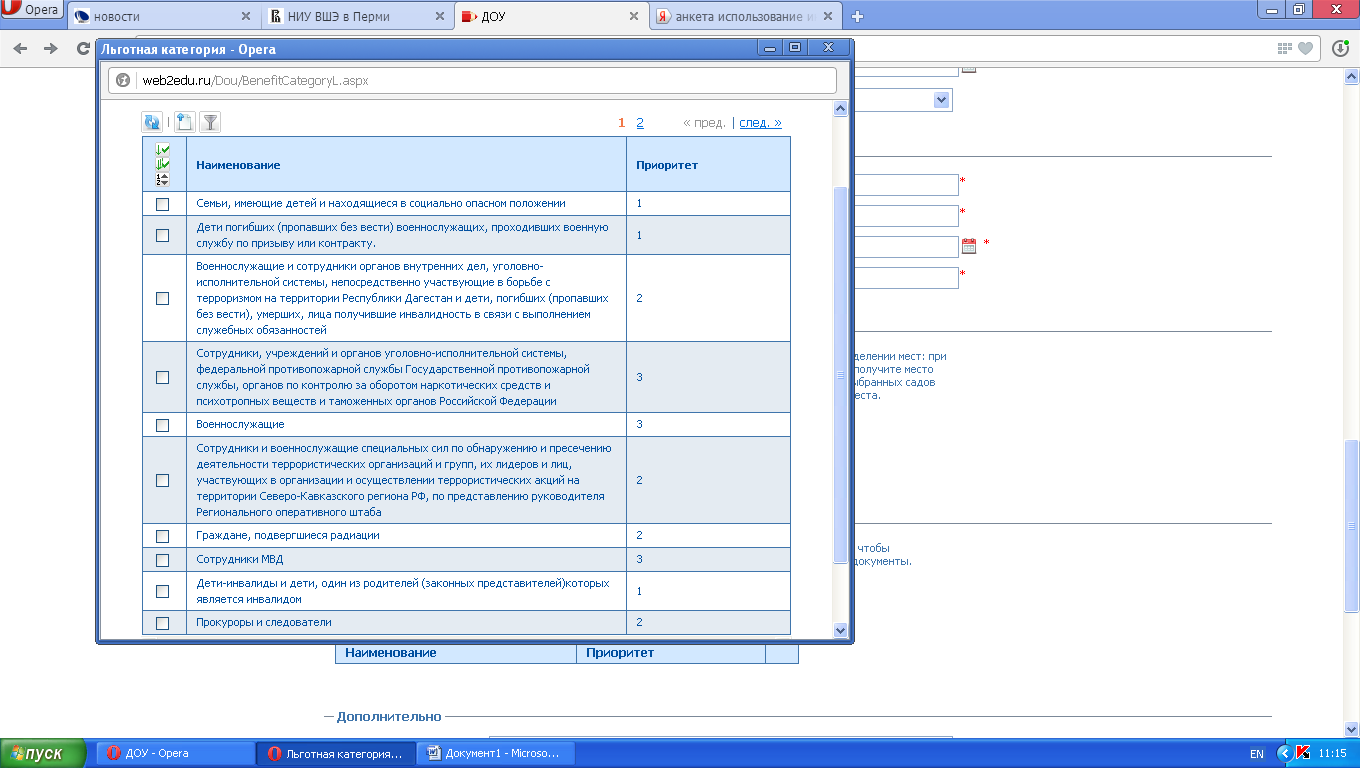            Чтобы убрать выбранную категорию или очисть весь список, используйте кнопки.          е) В разделе Дополнительно выберите способ оповещения.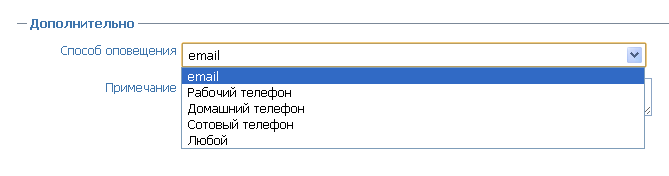 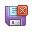 	ж) После заполнения разделов нажмите на кнопку «Сохранить»    	После этого ваше заявление попадет к специалисту посредством портала «Дошкольное образование». В течение трех дней специалист дошкольного отдела должен подтвердить Ваше заявление. Для того чтобы узнать подтверждено заявление или нет, нужно Зайти на сайт «Образование web.2» (http://web2edu.ru/) под своим логином и паролем. Слева в меню «Образование региона» пройти по ссылке «Дошкольное образование», где появится следующая функция «Просмотреть мои заявления на детский сад». 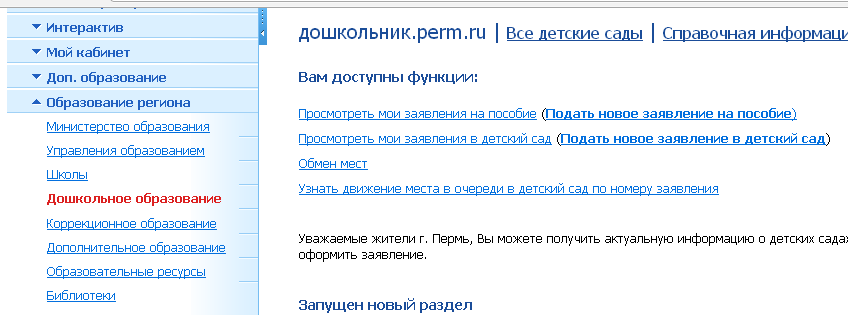 Пройдя по данной ссылке, Вам отобразится список Ваших заявлений. В графе «Подтверждено» должно стоять «да», если заявление подтверждено специалистом, или «нет», если заявление еще не подтверждено. В случае возникновения каких-либо проблем с подтверждением заявления, специалист свяжется с Вами.Посмотреть очередь в ДОУ по номеру заявления вы можете на портале "Образование web 2.0" (http://web2edu.ru/ ):Необходимо зайти в систему (ввести логин и пароль). В меню слева нужно найти раздел "Образование региона"/ "Дошкольное образование", на странице есть ссылка «Узнать движение места в очереди в детский сад по номеру заявления».